 Rev Jen 10 Thank You Ann.  Ann Edwards, our Lay Reader, is retiring from the Benefice Ministry Team at Christmas, after 7 years of faithful, inspiring service with us.  She has been a HUGE blessing to our villages and we will miss her greatly.  We thank her especially for her  Insightful preaching and prayerful leading of Sunday and midweek services and funerals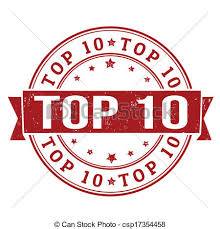 Introducing our annual Missing You Trees to remember loved ones  Preparing our Tuesday Zoom Bible study coursesProviding Bereavement support for groups and for individualsBuying a Chocolate Advent Calendar for each child who comes to our churchesIntroducing the ‘Blue Christmas’ and the ‘Loss of a Child’ servicesBuying posters for the annual Lent crosses and notice-boardsHelping others to pray - offering ‘Intercessions’ trainingSupporting Lay Leaders of Worship and others in their training Being an ever-caring, deeply- spiritual, creative member of the ministry team, firmly grounded in faith, theology, common sense and good humour.“The master replied, ‘Well done, good and faithful servant!’ (Matthew 25:21)Ann’s Farewell Service on Sunday 8th January 2023 will be led by the Archdeacon of Hertford, Rev Janet MacKenzie at 10am St Andrew and St Mary’s Watton at Stone followed by refreshments in church.  ALL ARE WELCOME.